Publicado en Lleida el 16/10/2017 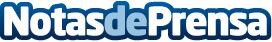 Franquicias La Piemontesa creará unos 60 empleos en sus nuevos restaurantes de Madrid, Barcelona y ValenciaMujer de más de 45 años, uno de los perfiles que busca la empresa para ocupar diferentes puestos de trabajo, desde gerencia a personal de sala y cocina. El grupo de restauración, que cuenta con una veintena de establecimientos en todo el Estado, inaugurará tres establecimientos durante el próximo mes de noviembreDatos de contacto:Berta Palau Gomà / Mireia Tena Liñán676 638 598Nota de prensa publicada en: https://www.notasdeprensa.es/franquicias-la-piemontesa-creara-unos-60 Categorias: Franquicias Sociedad Madrid Cataluña Valencia Restauración Recursos humanos http://www.notasdeprensa.es